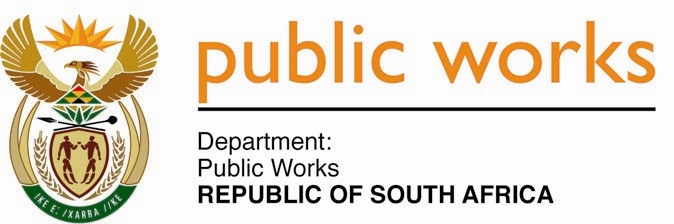 MINISTRY PUBLIC WORKSREPUBLIC OF SOUTH AFRICA Department of Public Works l Central Government Offices l 256 Madiba Street l Pretoria l Contact: +27 (0)12 406 2034 l +27 (0)12 406 1224Private Bag X9155 l CAPE TOWN, 8001 l RSA 4th Floor Parliament Building l 120 Plain Street l CAPE TOWN l Tel: +27 21 468 6900 Fax: +27 21 462 4592 www.publicworks.gov.za NATIONAL ASSEMBLYWRITTEN REPLYQUESTION NUMBER:					        	557 [NW680E]INTERNAL QUESTION PAPER NO.:				07 of 2019DATE OF PUBLICATION:					        	08 MARCH 2019DATE OF REPLY:						           25 MARCH 2019557.	Dr M J Figg (DA) asked the Minister of Public Works:Whether any plans have been approved to rebuild and/or renovate the Cleveland Police Station in Johannesburg in the near future; if not, (a) why not and (b) by what date will the specified police station be rebuilt and/or renovated; if so, what (i) are the relevant details and (ii) budget will be allocated? 			     			    NW680E_______________________________________________________________________The Minister of Public WorksREPLY:Yes, there is an approved plan to renovate the Cleveland Police Station, in Johannesburg. (a) Falls away.(b) The anticipated date for the release of the tender advert is May 2019 and the site handover should take place before the start of October 2019. The budget earmarked for the project is R106 million.